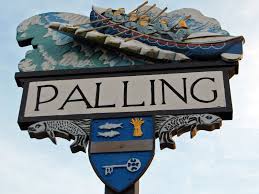 Attendees:  K Matthews (Chairman), J Cocker (Vice-Chairman) S Deary, M Vacca and G Casson.In attendance: Patsy Adams (Clerk) One Member of the publicwww.seapallingpc.norfolkparishes.gov.ukAll minutes are draft until approved at a subsequent meetingThe meeting began at 7.00pmWELCOME FROM THE CHAIRMAN OF SEA PALLING PARISH COUNCIL.  The Chairman welcomed everyone and thanked them for attending.APOLOGIES FOR ABSENCE.  Cllr J CraferTHE CHAIRMAN’S REPORT.  The Chairman had previously circulated a report.*COMMUNITY REPORTS.  Due the current situation no community or councillor reports had been requested but District Councillor Blathwayt and Cllr Vacca in her capacity as Church Warden did submit reports and these were gratefully received.ELECTORS QUESTIONS TO THE COUNCILLORS.  NoneThe meeting closed at 7.04pm.